Схема маршрута автобуса Хойми - Вачи Вачи - Ферма 1 - Ферма 2 - Сумбатль.СогласованоСогласованоСогласованоНачальник ОГИБДД МО
МВД России «Лакский»Начальник УО КМРГен.Дир.ОАО «Кулинское ДЭП №21»          _______Абдурахимов Х.М.                              ________Тутилаев А.М.                         _______Тилиев К.М.          ____________2020г.                                          ____________2020г.                                ____________2020г.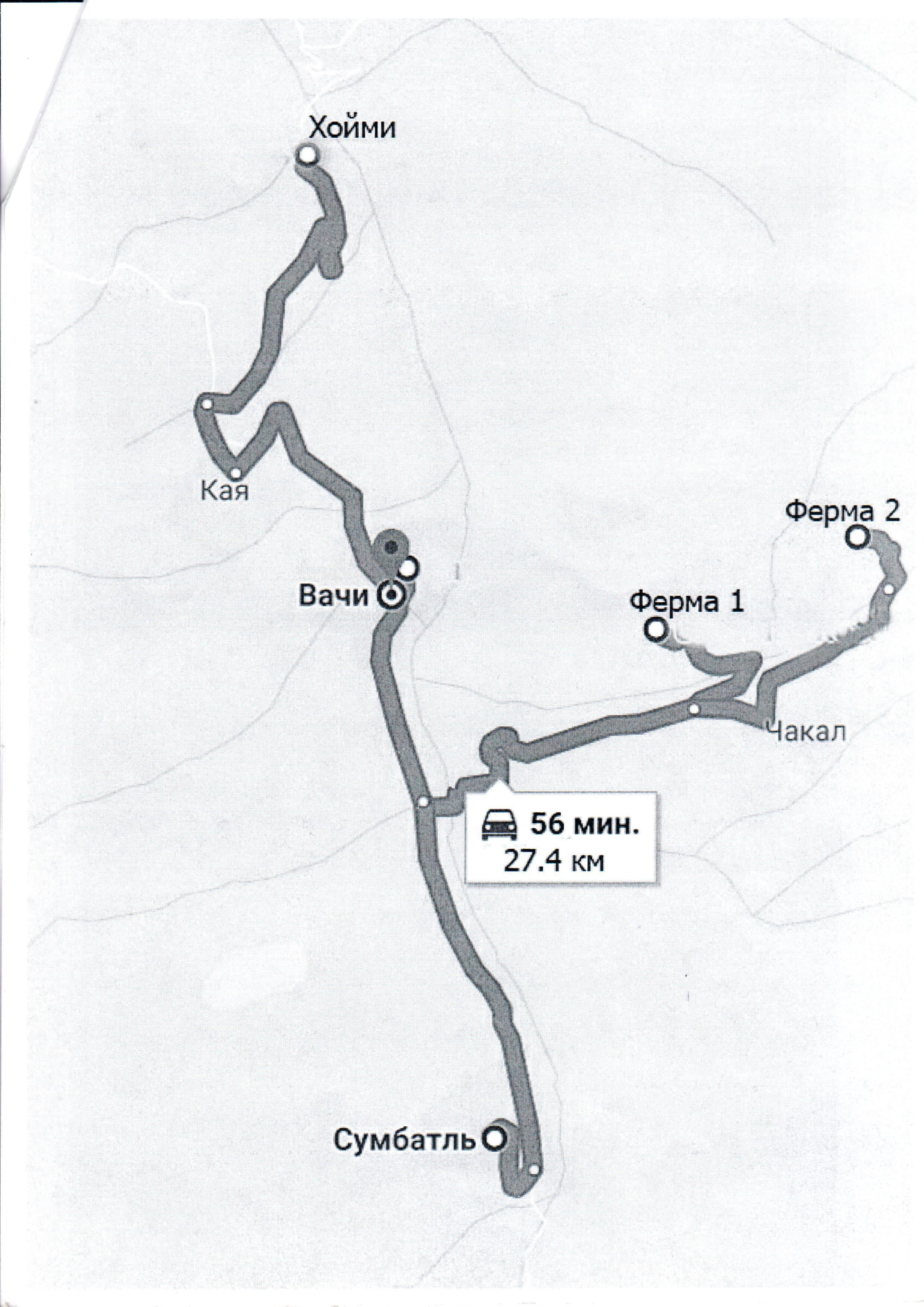 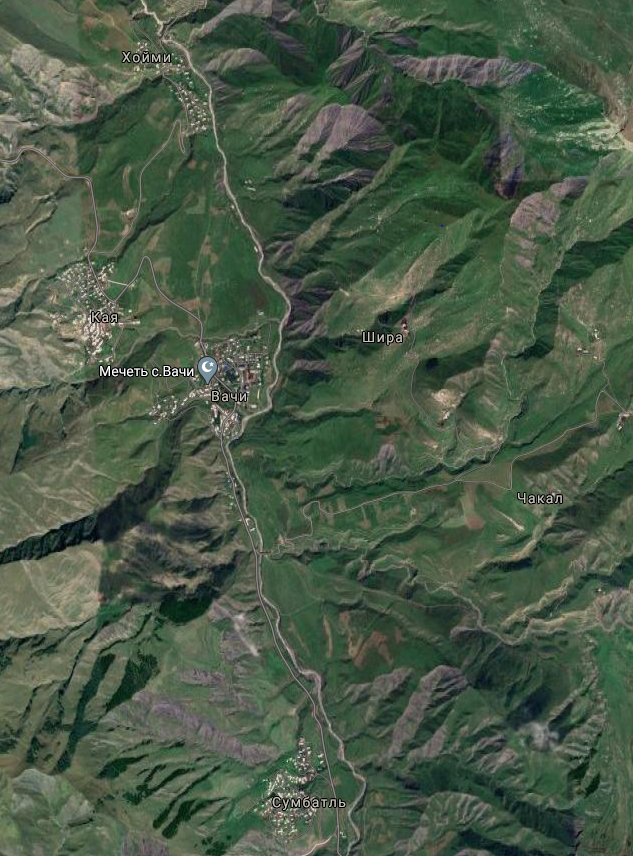 Школа250мВачи500мМост  700мОпасный поворот600мОпасный поворот Кая500мМост Опасный поворот1000мОпасный поворот, спуск100мОпасный поворот200мОпасный поворот300мХоймиВсего4150мВачиВачиРазворотМост1330мповорот390мДо поворота145мПоворот200мповорот60мПоворот670мДо поворота100мПоворот220мповорот30мКрутой поворот125мповорот55мФерма 2500мповорот35мВсего2105мподъем180мМост300Поворот120мОпасный
поворот200мПоворот55мКамнепад1200мРазворот1240мПримыкание
второстепенной
дороги600мПоворот опасный430мОпасный
поворот400мповорот150мСумбатль2700мФерма 1400мВсего за путь27400мВсего3150